VSTUPNÍ ČÁSTNázev komplexní úlohy/projektuAdministrativa při nákupu zboží a vyřízení závady v dodávceKód úlohy66-u-3/AC12Využitelnost komplexní úlohyKategorie dosaženého vzděláníH (EQF úroveň 3)L0 (EQF úroveň 4)Skupiny oborů66 - ObchodVazba na vzdělávací modul(y)Nákup zbožíŠkolaStřední zahradnická škola, Žákovská, Ostrava - HulvákyKlíčové kompetenceDatum vytvoření10. 06. 2019 09:48Délka/časová náročnost - Odborné vzdělávání8Délka/časová náročnost - Všeobecné vzděláváníPoznámka k délce úlohyRočník(y)3. ročníkŘešení úlohyindividuálníCharakteristika/anotaceKomplexní úloha si klade za cíl naučit žáky vybrat a správně vystavit účetní písemnost k příslušné obchodní operaci. Jedná se o vystavení objednávky, potvrzení objednávky, faktury, reklamačního listu a vyjádření k reklamaci. Žák pracuje se znalostmi, které získal v modulu Nákup zboží. JÁDRO ÚLOHYOčekávané výsledky učeníŽák:zvolí vhodný formulář písemnosti dle obsahu obchodní operacevyplní objednávkunapíše obchodní dopis – potvrzení objednávkyvyplní dodací listvyplní fakturuurčí závady v dodávce a vyplní reklamační list s návrhem na řešení reklamacenapíše obchodní dopis – vyjádření k reklamaciSpecifikace hlavních učebních činností žáků/aktivit projektu vč. doporučeného časového rozvrhu1) zvolí vhodný formulář písemnosti dle obsahu obchodní operacepo přečtení zadání si žák probere všechny přílohy zadané úlohy určí si pořadí vystavení účetních dokladů vztahujících se k obchodním operacím (nákup – prodej zboží)žák si ve spolupráci s učitelem nebo samostatně vybere vhodný formulář k vyplněnídoplní pracovní listDoporučený časový rozvrh činí 1 vyučovací hodinu.2) vyplní objednávkuseznámí se s údaji souvisejícími s vystavením objednávkyvybere a označí si údaje odběratele a dodavatele, potřebné pro vystavení účetních dokladůvystaví za odběratele objednávku na zboží dle zadánízkontroluje všechny vyplněné náležitostichyby konzultuje s vyučujícímDoporučený časový rozvrh činí 1vyučovací hodinu3) zpracuje potvrzení objednávkyvytvoří hlavičkový papír dodavatelehlavička musí obsahovat označení firmy a obrázek (logo firmy), při dodržení pravidel tvorby hlavičkového papíru grafickou úpravu hlavičkového papíru konzultuje s vyučujícímzpracuje potvrzení objednávkystylizaci textu obchodního dopisu konzultuje s vyučujícímzkontroluje všechny náležitosti obchodního dopisuchyby konzultuje s vyučujícímDoporučený časový rozvrh činí 2 vyučovací hodiny4) vyplní dodací listseznámí se s údaji souvisejícími s vystavením dodacího listuvystaví za dodavatele dodací listzkontroluje všechny vyplněné náležitostichyby konzultuje s vyučujícímDoporučený časový rozvrh činí 1 vyučovací hodinu5) vyplní fakturuseznámí se s údaji souvisejícími s vystavením fakturyvystaví za dodavatele fakturu se všemi formálními náležitostmivýpočty provede pomocí kalkulačkyzkontroluje všechny vyplněné náležitostichyby konzultuje s vyučujícímDoporučený časový rozvrh činí 1 vyučovací hodinu6) určí závady v dodávce a vyplní reklamační list s návrhem na řešení reklamacezjistí dle zadání závady v dodávcenavrhne vhodný způsob vyřízení reklamacezkontroluje všechny vyplněné náležitostichyby konzultuje s učitelemDoporučený časový rozvrh činí 1vyučovací hodinu.7) zpracuje potvrzení přijetí reklamacezpracuje na PC obchodní dopis – potvrzení přijetí reklamacepoužije již vytvořený hlavičkový papírstylizaci textu konzultuje s vyučujícímzkontroluje všechny náležitosti obchodního dopisuchyby konzultuje s vyučujícímDoporučený časový rozvrh činí 1 vyučovací hodinu.Metodická doporučeníŽák obdrží zadání v tištěné podobě včetně pracovního listu a tiskopisů.Žák si prostuduje zadání úkolu a dostane prostor pro upřesňující dotazy k zadání.Po upřesnění a vysvětlení zadání žák pracuje samostatně na řešení komplexní úlohy.Učitel může návodnými otázkami žákovi dopomoci ke správnému řešení.Zpracování pracovního listu vede k třídění údajů a správnému vyplnění tiskopisů.Výstupem této úlohy bude zpracovaný pracovní list, vystavená objednávka, potvrzení objednávky, dodací list, faktura, vyplněný reklamační list a vyjádření k reklamaci.Žák vytištěné dokumenty seřadí chronologicky za sebou do složky, kterou odevzdá k hodnocení. Učitel rozhodne, zda výstup žáka bude v elektronické nebo tištěné podobě.Pro hlubší ověření znalostí a dovedností spojených s administrativou při nákupu zboží poslouží použití jiných formulářů. (Žák nepracuje dle návyku, ale musí aplikovat nabyté znalosti.)Způsob realizaceKomplexní úloha bude řešena v běžné učebně a v učebně ICT v průběhu realizace modulu „Nákup zboží“.Komplexní úlohu je možno využít i bez realizace uvedeného modulu.Pomůckyzadání souvislého příkladuhospodářské tiskopisy – potřebné tiskopisy jsou přílohou komplexní úlohy. Učitel může žákům předložit tyto tiskopisy, nebo připravit tiskopisy, které znají z dřívější výuky a se kterými jsou zvyklí pracovat.pracovní list ke komplexní úlozekalkulačkapsací potřebyPC, MS Word, MS ExcelVÝSTUPNÍ ČÁSTPopis a kvantifikace všech plánovaných výstupůVýstupem řešení komplexní úlohy za každého žáka bude:zpracovaný pracovní listvystavená objednávkapotvrzení objednávkydodací listvystavená fakturavyplněný reklamační listpotvrzení přijetí reklamaceKritéria hodnoceníŽák za řešení komplexní úlohy může získat celkem 60 bodůzpracování pracovního listu max. 15 bodů, aby žák získal bod, musí správně určit předepsané údaje, za špatně určený či nevyplněný údaj se bod nepřiznávávystavení objednávky 5 nebo 0 bodů, aby žák získal 5 bodů, musí být objednávka vystavena bezchybně, vyskytne-li se chyba, žák nezíská žádný bodzpracování potvrzení objednávky 10 nebo 0 bodů, aby žák získal 10 bodů, musí být správně vytvořen hlavičkový papír a potvrzení objednávky zpracováno bezchybně, vyskytne-li se chyba, žák nezíská žádný bodvystavení dodacího listu 10 nebo 0 bodů, aby žák získal 10 bodů, musí být dodací list vystaven bezchybně, vyskytne-li se chyba, žák nezíská žádný bodvystavení faktury 10 nebo 0 bodů, aby žák získal 10 bodů, musí být faktura vystavena bezchybně, vyskytne-li se chyba, žák nezíská žádný bodvyplnění reklamačního listu 5 nebo 0 bodů, aby žák získal 5 bodů, musí být reklamační list vyplněn bezchybně, vyskytne-li se chyba, žák nezíská žádný bodzpracování potvrzení přijetí reklamace 5 nebo 0 bodů, aby žák získal 5 bodů, musí být potvrzení přijetí reklamace zpracováno bezchybně, vyskytne-li se chyba, žák nezíská žádný bodPřevodová tabulka hodnoceníDoporučená literaturaPoznámkyPřehled o úloze:Základem komplexní úlohy je zadání souvislého příkladu, dále pracovní list pro žáka a složka hospodářských tiskopisů.Pro učitele je k dispozici správné řešení pracovního listu a vyplněné tiskopisy.Obsahové upřesněníOV RVP - Odborné vzdělávání ve vztahu k RVPPřílohyzadani-souvisleho-prikladu.docxpracovni-list_zak.docxpracovni-list-reseni.docxtiskopis-1_formular.doctiskopis-2_formular.docdodaci-list_formular.xlsxdodaci-list_reseni.xlsxfaktura_formular.xlsxfaktura_reseni.xlsxobjednavka_formular.xlsxobjednavka_reseni.xlsxpotvrzeni-objednavky_reseni.docxpotvrzeni-prijeti-reklamace_reseni.docxreklamacni-list_formular.xlsxreklamacni-list_reseni.xlsxMateriál vznikl v rámci projektu Modernizace odborného vzdělávání (MOV), který byl spolufinancován z Evropských strukturálních a investičních fondů a jehož realizaci zajišťoval Národní pedagogický institut České republiky. Autorem materiálu a všech jeho částí, není-li uvedeno jinak, je Šárka Thanheiserová. Creative Commons CC BY SA 4.0 – Uveďte původ – Zachovejte licenci 4.0 Mezinárodní.Vyjádření v %BodyHodnocení100% - 88%60 - 53výborný87% - 75%52 - 45chvalitebný74% - 63%44 - 38dobrý62% - 50%37 - 30dostatečnýméně než 50%méně než 30 bodůnedostatečný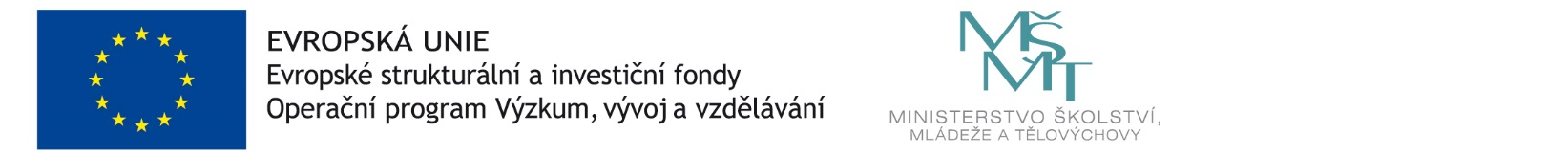 